  Rada školy pri Spojenej škole, Nivy 2, Šaľa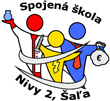 ___________________________________________________  Z Á P I S N I C Azo zasadnutia a hlasovania rady školy zo dňa 06.02.2024Prítomní : podľa prezenčnej listiny – viď prílohaProgram zasadnutia :Otvorenie zasadnutiaVyhodnotenie výchovno-vzdelávacích výsledkov školy a aktuálne informácie o škole za I. polrok šk. roku 2023/2024Informácie o výsledku hospodárenia školy za rok 2023, rozpočet na rok 2024Návrhy počtu tried a plán výkonov pre školský rok 2025/2026DiskusiaZáverK bodu č. :Zasadnutie Rady školy otvorila a viedla Ing. Mária Fintová, privítala jednotlivých členov Rady školy, oboznámila ich s programom a vyzvala členov k hlasovaniu o programe. Program bol schválený všetkými prítomnými (viď. prezenčná listina)S vyhodnotením výchovno–vzdelávacích výsledkov, správania a dochádzky, s aktivitami jednotlivých predmetových komisií oboznámila riaditeľka školy (viď. príloha)Predsedníčka rady školy Ing. Fintová predložila správu - informácie o výsledku hospodárenia školy za rok 2023 a rozpočet na rok 2024 (viď. príloha) – so správou sa oboznámili všetci prítomní členovia.Predsedníčka rady školy predložila ako prílohu k bodu 4 návrh počtu tried a počtu prijímaných žiakov do 1. ročníka pre šk. rok 2025/2026. Vyzvala členov rady školy, aby sa vyjadrili k uvedenému návrhu. Návrh bol odsúhlasený:Za : 8Proti : 0Zdržal sa : 0Počty tried a počty prijímaných žiakov pre šk. rok 2025/2026 boli jednohlasne schválené bez pripomienok. Materiál tvorí prílohu k zápisnici. Predsedníčka rady školy vydá škole súhlasné stanovisko rady školy.Ing. Fintová otvorila diskusiu, pán Tőlgyesi mal návrh, aby sa zorganizovalo neformálne stretnutie žiakov základných škôl a rodičov so žiakmi a učiteľmi stredných škôl v okrese Šaľa. Prítomný pán Benkovič pripraví návrh programu, aktivity s Mládežníckym parlamentom. Ostatní prítomní členovia nemali ďalšie návrhy a pripomienky.Uznesenie zo zasadnutia rady školy:Rada školy berie na vedomie :Informácie výchovno-vzdelávacích výsledkov školy a aktuálne informácie o škole za  I. polrok šk. roku 2023/2024Informácie o výsledku hospodárenia školy za rok 2023, rozpočet za rok 2024Informácie o počte prijímaných žiakov a počte tried pre šk. rok 2025/2026Rada školy schvaľuje :Návrh počtu tried a plán výkonov pre školský rok 2025/2026V Šali dňa 06.02.2024Zapísala : Ing. Mária Fintová, predsedníčka rady školyOverila: Petronela Rábeková